Образец заявление о реструктуризации долга по кредитному договоруЗаявитель просит реструктуризировать ее кредитную задолженность.В Общество с ограниченной ответственностью КБ «__________________»
Адрес:__________________________От _____________________________
Адрес: _________________________ЗАЯВЛЕНИЕ
о реструктуризации кредитной задолженностиЯ, _____________________ _________ г.р. являюсь клиентом ООО КБ «_____________» ________ г. между мной и ООО КБ «____________» был заключен договор на предоставление кредита на неотложные нужды, а так же договор о предоставлении и обслуживании карты. В соответствии с условиями договора, мне был предоставлен кредит вы размере _________ руб. ___ коп., на срок ____ дней, под ___ % годовых.
До ___________ года я добросовестно, в полном соответствии с условиями договоров осуществляла платежи по кредитам, но после ушла в декретный отпуск, в связи с чем мое материальное положение значительно ухудшилось. В настоящее время уровень моего дохода не позволяет мне в полной мере исполнять свои обязательства по платежам.
Считаю, что исходя из того, что у меня сложилось тяжелая жизненная ситуация, ООО КБ _________________» с целью цивилизованного разрешения ситуации, должен рассмотреть мое заявление и согласовать со мной способ реструктуризации кредитной задолженности.
Ранее я уже обращалась с заявлением в Банк и просила реструктуризировать мою кредитную задолженность (копию заявления прилагаю).
В настоящее время я вновь обращаюсь в Банк и прошу более лояльно отнестись к моей жизненной ситуации и рассмотреть вопрос реструктуризации моего кредитного долга путем предоставления рассрочки или отсрочки платежей.
Клиентом Вашего банка я являюсь достаточно давно и рассчитываю на понимание, поддержку и дальнейшее сотрудничество.Приложение:
1. Копии договоров от ____________ г.;
2. Копии медицинских документов, подтверждающих мое нахождение в декретном отпуске;
« »_________________ г. ________________________________________ВНИМАНИЕ! Раз вы скачали бесплатно этот документ с сайта ПравПотребитель.РУ, то получите заодно и бесплатную юридическую консультацию!  Всего 3 минуты вашего времени:Достаточно набрать в браузере http://PravPotrebitel.ru/, задать свой вопрос в окошке на главной странице и наш специалист сам перезвонит вам и предложит законное решение проблемы!Странно.. А почему бесплатно? Все просто:Чем качественней и чаще мы отвечаем на вопросы, тем больше у нас рекламодателей. Грубо говоря, наши рекламодатели платят нам за то, что мы помогаем вам! Пробуйте и рассказывайте другим!
*** P.S. Перед печатью документа данный текст можно удалить..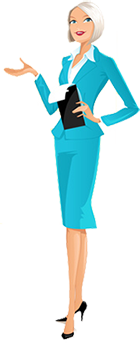 